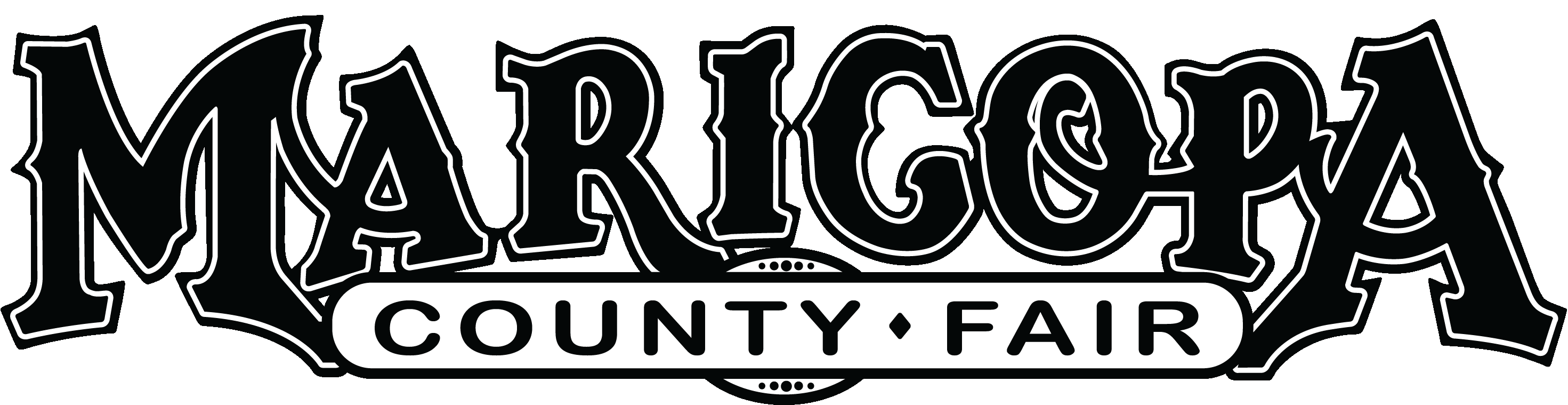 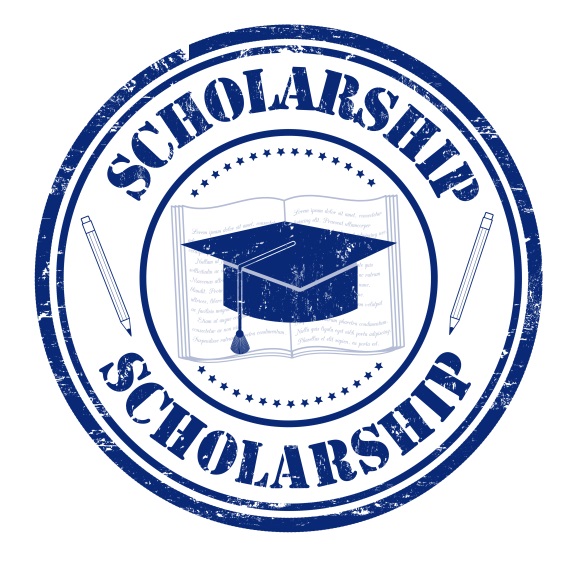 Through generous contributions, the Maricopa County Fair is able to award scholarships each year to students who are pursuing higher education, as well as, applicants planning to attend trade schools. High school seniors and first year college students who have participated in the Maricopa County Fair for at least two years and meet the eligibility requirements below are encouraged to apply. In 2019 a $5,000 and a $3,000 scholarship will be awarded to the top two applicants. Additionally, based on applications submitted, additional scholarships may be awarded in varying amounts.
To be eligible, an applicant must meet the following requirements:Complete a Maricopa County Fair Scholarship Application.Have participated in the Maricopa County Fair for at least two years, including the year of Scholarship presentation. Must have an entry submitted to fair office prior to March 11, 2019.Be a resident of Maricopa County.Be a high school senior or first year college student.Be less than 22 years of age.Be a full time student or carrying a minimum of 12 credit hours.Must have a cumulative GPA of 2.5 or better.Has not previously received a Maricopa County Fair Scholarship.To be considered, application packet must:Be typed or completed using a computer (no hand written applications will be considered.)Be fully completed, including answers to all questions, signatures, and requested documents.Be submitted in person to the fair office no later than March 11, 2019 at 5pm, or mailed to the address listed below and postmarked no later than March 11, 2019. Mailed applications must be received at the fairgrounds office no later than March 14, 2019 to be considered. Have attached current transcript of grades from High School Administration.Include a letter of recommendation from an individual familiar with your achievements.  
(Examples:  4-H leader, FFA advisor, school or community letter.)
Judging criteria includes:Maricopa County Fair ParticipationAcademic AchievementsExperience / Community Service / LeadershipFuture Plans and GoalsMaricopa County Fair, Inc.Scholarship Review Committee1826 West McDowell RoadPhoenix, AZ  85007(602) 252-0717 Successful RecipientsMust complete a form stating they accept the grant, with all its terms and conditions within four weeks of Scholarship awards at the County Fair.Scholarship funds must be applied to tuition, books, registration and class fees and must be used within a two-year period, with first continuing education payment beginning by January of the year following the award. Scholarship funds are not to be used toward housing.Must maintain a GPA of 2.5 or better during Scholarship usage.May use the Scholarship at any accredited community college, college, university, trade or vocational school of their choice.Complete no less than four hours of volunteer service to the Maricopa County Fair as arranged by Fair management.Any other rule, regulation or stipulation regarding the Scholarship usage will be discussed by the Fair Management with the recipient.Note: This page must be included with the application.  
All answers must be typed or prepared on a computerDate of Application: __________________________________________________Name of Applicant: __________________________________________________Date of Birth: ______________ Email Address: _______________________________________________________Telephone Number: __________________________________________________Address: ___________________________________________________________City: _____________________ State: _____________ Zip Code: _____________Name of High School: ________________________________________________Number of years you participated in the Maricopa County Fair: ____________Club Name: ______________________________________________________________________________     _________________________________Student Signature				   Parent/Guardian Signature                                                                       (If applicant is under 18) Scholarship Review Committee
1826 West McDowell Road | Phoenix, AZ  85007 | (602) 252-0717
 Applications available at:  www.MaricopaCountyFair.org
Maricopa County Fair Scholarship Application

Please answer all questions. You may attach additional sheets if necessary.  Be sure to include the question number and section with your additional information.  (Example:  II. B. Describe your major areas of academic interest.)
  Type your answers.   Do not write on the back of this application.  All information is subject to verification.  Winners’ names will be released to the media.  All decisions of the Scholarship Committee are final.I - Maricopa County Fair ParticipationIndicate the years you have participated in the Maricopa County Fair, the types of entries you have submitted, and the number of projects you have entered.List the types and number of volunteer Fair activities in which you participated.Describe how your participation in the Maricopa County Fair has contributed to your personal growth.II - Academic Achievements please complete the following information:		School you attend__________________________________________________		Class (check one) Senior in High School ______    Freshman in College______		Your school's highest grade point ____________		Your cumulative grade point average ____________		Your class rank____________		Have you applied for this scholarship in the past?  (Check one)	Yes ____	   No ____			If yes, what year did you apply____________Describe your major areas of academic interest.List any special achievements or academic awards you have received.III - Experience / Community Service / LeadershipWork Experience (List your paid or non-paid work experience, including self-employment.  Include, if applicable, company name, length of employment and a description of duties).Community Service (list community service performed. Include organization, length of service and description of serviceLeadership (List your membership in school and community organizations, i.e. 4-H, FFA, Scouts, Church, etc.  Include the offices held, committee responsibilities and any awards received).IV – Future Plans and GoalsFuture Plans and Goals (List all relevant items that will help the award committee understand you such as advanced degrees, career, family, military service, religious service, entrepreneurial goals, etc.


Where do you plan to continue your education?